TITLE(Should be concise, written in Arial font, size 14, bold with all capital letters and centered)ABSTRACTIt presents to the reader the objectives, methodology, results and conclusions of the article, in such a way that the consultation of the original can be dispensed with. It must consist of a sequence of concise and objective sentences. The text will be written in Arial or Times New Roman font, size 12, single spaced and justified. Please provide an abstract of 200 to a maximum of 250 words.Keywords: They must be representative of the study. They must be at least 3 and 5 at most, not be included in the Title, separated by a period, and all lowercase letters.1 INTRODUCTIONIt should contextually and theoretically delimit the subject addressed, present the guiding questions and the justifications that generated the research, as well as, in the end, present the precise objectives of the study. Abbreviations: Abbreviations must be defined at the first mention of the entire described name and used permanently thereafter.2 MATERIALS AND METHODSIt must contain the necessary information that allows the study replication which is presented, exposing the scientific method adopted, experimental design, and models or statistical tools used in an orderly and detailed way. It can be divided into sections and subsections. Please always use internationally accepted signs and symbols for units (SI units).3 RESULTS AND DISCUSSIONThey can be presented in the same chapter or in separate chapters and subdivided into sections and subsections. The research results must be presented in tables, graphs, or other ways that the authors deem appropriate. The results should be analyzed and discussed with the relevant literature.TablesAll tables must be numbered using Arabic numerals.Always cite the tables in text in consecutive numerical order.For each table, please provide a table caption (title) clearly explaining the table contents.Identify any previously published material by giving the original source in the form of a reference at the end of the table caption.Footnotes to tables should be indicated by superscript lower-case letters (or asterisks for significance values and other statistical data as standard) and included beneath the table body.Example:Table 1. Example of table and position of table title.Figures Artwork GuidelinesProvide figures in order in the manuscript text itself.The art of the figure must allow its full interpretation, with legible graphic values. It is suggested that the minimum resolution of the figures is 300 dpi.If the figures are in black and white, do not refer to any color in the legends.To add text over the figure, we recommend using Arial font.The legend must be concise and present in a precise and clear way all the information for the correct interpretation of the figure. Therefore, the figures and their respective legends must be self-explanatory.Example: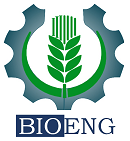 Figure 1. Logo of the Brazilian Journal of Biosystems Engineering (Source)4 CONCLUSIONSShould be concise and respond to the study's objectives.5 REFERENCESAuthors should prioritize scientific articles published in journals with a selective editorial policy and avoid congressional papers, theses, dissertations, news, and books must follow the APA standard style. Some examples are given below:Journal articleGrady, J. S., Her, M., Moreno, G., Perez, C., & Yelinek, J. (2019). Emotions in storybooks: A comparison of storybooks that represent ethnic and racial groups in the United States. Psychology of Popular Media Culture, 8(3), 207–217. https://doi.org/10.1037/ppm0000185Parenthetical citation: (Grady et al., 2019)Narrative citation: Grady et al. (2019)BooksJackson, L. M. (2019). The psychology of prejudice: From attitudes to social action (2nd ed.). American Psychological Association. https://doi.org/10.1037/0000168-000Sapolsky, R. M. (2017). Behave: The biology of humans at our best and worst. Penguin Books.Svendsen, S., & Løber, L. (2020). The big picture/Academic writing: The one-hour guide (3rd digital ed.). Hans Reitzel Forlag. https://thebigpicture-academicwriting.digi.hansreitzel.dk/Parenthetical citation: (Jackson, 2019; Sapolsky, 2017; Svendsen & Løber, 2020)Narrative citation: Jackson (2019), Sapolsky (2017), and Svendsen and Løber (2020)Book ChapterAron, L., Botella, M., & Lubart, T. (2019). Culinary arts: Talent and their development. In R. F. Subotnik, P. Olszewski-Kubilius, & F. C. Worrell (Eds.), The psychology of high performance: Developing human potential into domain-specific talent (pp. 345–359). American Psychological Association. https://doi.org/10.1037/0000120-016Dillard, J. P. (2020). Currents in the study of persuasion. In M. B. Oliver, A. A. Raney, & J. Bryant (Eds.), Media effects: Advances in theory and research (4th ed., pp. 115–129). Routledge.Thestrup, K. (2010). To transform, to communicate, to play—The experimenting community in action. In E. Hygum & P. M. Pedersen (Eds.), Early childhood education: Values and practices in Denmark. Hans Reitzels Forlag. https://earlychildhoodeducation.digi.hansreitzel.dk/?id=192Parenthetical citation: (Aron et al., 2019; Dillard, 2020; Thestrup, 2010)Narrative citation: Aron et al. (2019), Dillard (2020), and Thestrup (2010)Sample IDCharacteristicResultAx1By2Cz3